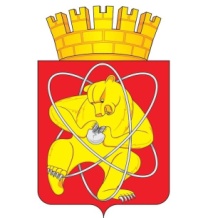 Муниципальное образование «Закрытое административно – территориальное образование  Железногорск Красноярского края»ГЛАВА ЗАТО г. ЖЕЛЕЗНОГОРСКПОСТАНОВЛЕНИЕ18.03.2020														  6пг. ЖелезногорскО назначении  публичных слушаний по вопросу внесения изменений в Правила благоустройства территории ЗАТО Железногорск В соответствии со статьей 28 Федерального закона от 06.10.2003 № 131-ФЗ «Об общих принципах организации местного самоуправления в Российской Федерации»,  решением Совета депутатов ЗАТО г. Железногорск от 28.04.2011 № 14-88Р «Об утверждении Положения о публичных слушаниях в ЗАТО Железногорск», статьей  18 Устава ЗАТО Железногорск,ПОСТАНОВЛЯЮ:1. Назначить публичные слушания по вопросу внесения изменений в Правила благоустройства территории ЗАТО Железногорск.2. Провести публичные слушания по вопросу внесения изменений в Правила благоустройства территории ЗАТО Железногорск 26.03.2020 в 17-00 по адресу:  г. Железногорск, ул. 22 Партсъезда, д. 21, большой зал (4-й этаж).3. Возложить функции организатора публичных слушаний на Администрацию ЗАТО г. Железногорск.4. Председательствующим публичных слушаний назначить первого заместителя Главы ЗАТО г. Железногорск по жилищно-коммунальному хозяйству А.А. Сергейкина.5. Секретарем публичных слушаний назначить ведущего специалиста Управления городского хозяйства Администрации ЗАТО г. Железногорск М.А. Павлову. 6. Управлению делами Администрации ЗАТО г. Железногорск (Е.В. Андросова) довести настоящее постановление до сведения населения через газету «Город и горожане».7. Отделу общественных связей Администрации ЗАТО г. Железногорск (И.С. Пикалова) разместить настоящее постановление на официальном сайте муниципального образования «Закрытое административно-территориальное образование Железногорск Красноярского края» в информационно-телекоммуникационной сети «Интернет».8. Контроль над исполнением настоящего постановления оставляю за собой.9. Настоящее постановление вступает в силу после его официального опубликования.Глава ЗАТО г. Железногорск							     И. Г. Куксин